ИНСТИТУТ РАЗВИТИЯ ОБРАЗОВАНИЯГОСУДАРСТВЕННОЕ АВТОНОМНОЕ УЧРЕЖДЕНИЕ ДОПОЛНИТЕЛЬНОГО ПРОФЕССИОНАЛЬНОГО ОБРАЗОВАНИЯ  ЯРОСЛАВСКОЙ  ОБЛАСТИ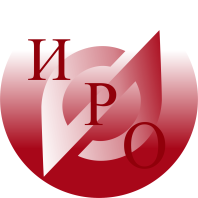 Исх.  № 01-13/	от							Руководителям учреждений среднего профессионального образования Ярославской области О приглашении для участия в работе круглого стола 22 сентября 2017 г. в рамках работы базовой площадки по распространению опыта продвижения компетенций WorldSkills в организацию и обеспечение образовательного процесса в сфере профессионального образования Ярославской области состоится заседание круглого стола по теме «Результаты проведения пилотной апробации проведения демонстрационного экзамена по стандартам WorldSkills Россия в 2017 году».Работа будет организована по адресу г. Ярославль, ул. Павлова, д.6., ГПОУ ЯО ЯПК№24.  Начало работы в 10.00Просим направить для участия в работе круглого стола руководящего работника, ответственного за проведение итоговой аттестации по результатам реализации основных образовательных программ.  От одной профессиональной образовательной организации приглашается один участник. Программа круглого стола прилагается. Ректор							А.В. ЗолотареваИсп.   Сатарина Г.Г., старший методист ЦРПО, тел. 23-08-97Программакруглого стола по теме «Результаты проведения пилотной апробации проведения демонстрационного экзамена по стандартам WorldSkills Россия в 2017 году».Цель проведения круглого стола:обсуждение результатов пилотной апробации проведения итоговой аттестации в форме демонстрационного экзамена среди студентов выпускных курсов профессиональных образовательных организаций, функционально подчиненных департаменту образования Ярославской области. Участники семинара:  специалисты отделов профессионального образования, контроля и надзора в сфере образования департамента образования Ярославской области; ГАУ ДПО ЯО «Институт развития образования», руководящие работники профессиональных образовательных организаций, представители некоммерческого партнерства «Экономический совет ЯО»Место проведения: ГПОУ ЯО ЯПК №24, Ярославль, ул. Павлова, д 6.Дата проведения 22.09.2017, начало работы круглого стола в 10.00План проведения семинараБогдановича, 16 	г. Ярославль, 150014        	ИНН 7604014626КПП 760401001БИК 047888001ОГРН 1027600679941приемная тел. +7 (4852) 21-06-83 тел./факс +7 (4852)  21-06-83e-mail: rcnit@iro.yar.ruВремя  Содержание Ответственные 09.45-10.00 Регистрация участников Сатарина Галина Георгиевна, ст. методист  ЦРПО ГАУ ДПО ЯО ИРО10.00-10.05Целевая установка  на работу  круглого стола Абдрашитова Галина Владимировна, начальника отдела ПО департамента образования Ярославской области 10.05-10.20Апробация общих подходов к проведению итоговой аттестации в форме демонстрационного экзамена на примере ГПОАУ ЯО «Ярославского профессионально колледжа им Н.П. Пастухова» по компетенции «Лабораторный химический анализ»Прудова Наталья Юрьевна, руководитель методического отдела ГПОАУ ЯО Ярославский промышленно-экономический колледж им Н.П. ПастуховаРук. методического отдела ГПОУ ЯО ЯПЭК10.20 -11.10Обсуждение результатов пилотной апробации проведения итоговой аттестации в форме демонстрационного экзамена по компетенциям:«Электроника»«Эксплуатация сельскохозяйственных машин»«Сварочные технологии» «Поварское дело»Заборова Надежда Владимировна, заместитель директора ГПОУ ЯО Ярославский техникум радиоэлектроники и телекоммуникацийВеселова Елена Валентиновна, заместитель директора ГПОАУ ЯО Любимский аграрно-политехнический колледж Голов Сергей Алексеевич, заместитель директора ГПОУ ЯО Ярославский профессиональный колледж №21Новиков Виктор Сергеевич, заместитель директора ГПОУ ЯО Ярославский колледж индустрии питания 11.10-11.25 О результатах участия в проектно-аналитической сессии «Демонстрационный экзамен как платформа оценки и поиска компетентных кадров» г. МоскваХаравинина Любовь Николаевна, заведующая кафедрой профессионального образования ГАУ ДПО ЯО «Институт развития образования»11.25-11.40 О реализации перспективного плана работы базовой площадки.  Феоктистов Владимир Викторович, директор ГПОУ ЯО «Ярославский политехнический колледж №24. 11.40-12.00 Подведение итогов круглого стола Абдрашитова Галина Владимировна, начальника отдела ПО департамента образования Ярославской области